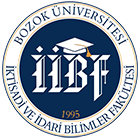       T.C. YOZGAT BOZOK ÜNİVERSİTESİ      İKTİSADİ VE İDARİ BİLİMLER FAKÜLTESİ 		      Staj Tamamlama Formu             ....../......./2021T.C. YOZGAT BOZOK ÜNİVERSİTESİ İKTİSADİ VE İDARİ BİLİMLER FAKÜLTESİ DEKANLIĞINAÖğrenciniz ……………………………………………………………… kurumumuzda yaptığı stajı başarı ile tamamlamıştır / tamamlayamamıştır. Gereğini bilgilerinize sunarım. Kurum / Firma Yetkilisinin Adı, Soyadı: ……………………………………………………………………. Kaşe ve imza: İletişim bilgileri: Staj Başlangıç ve Bitiş Tarihleri            : ....../......./20....   -    ....../......./20..... Stajın Yapıldığı Birim		         : ……………………………………………………………………………………..…… Kurum Staj Danışmanı’nın Adı Soyadı: ……………………………………………………………………………………..…… Kurum Staj Danışmanı’nın Pozisyonu: ……………………………………………………………………………………..…… Kurum Staj Danışmanı’nın İletişim Bilgileri (Tel. veya E-posta): ……………………………………………………..